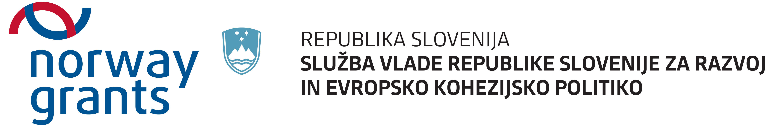 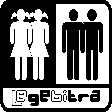 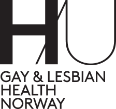 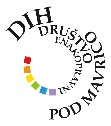 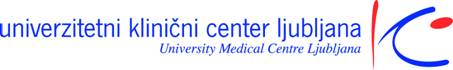 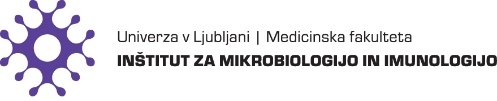 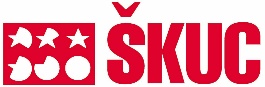 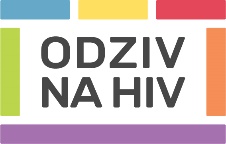 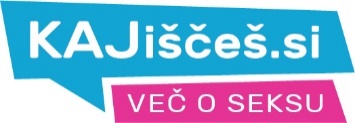 www.odzivnahiv.si  www.kajisces.si(Ta dokument je nastal s finančno podporo Norveškega finančnega mehanizma. Za vsebino tega dokumenta je odgovorno izključno društvo ŠKUC in zanj v nobenem primeru ne velja, da odraža stališča nosilca programa Norveškega finančnega mehanizma. Nosilec projekta Odziv na hiv  je Društvo informacijski center Legebitra, partnerji v projektu pa so: Društvo ŠKUC – sekcija Magnus, Društvo DIH – Enakopravni pod mavrico, Inštitut za mikrobiologijo in imunologijo Medicinske fakultete Univerze v Ljubljani, Klinika za infekcijske bolezni in vročinska stanja UKC Ljubljana in Helseutvalget for bedre homohelse. Več o projektu na: www.odzivnahiv.si.)DRUGO POROČILO IZOBRAŽEVANJA ZA SKUPNOSTNE DELAVCE IN PROSTOVOLJCE(FIZIČNA in ELEKTRONSKA OBLIKA)PROJEKT: Odziv na hivDELOVNI SKLOP (6b Izobraževanje): DEJAVNOST (64. Izobraževanje za skupnostne delavce in prostovoljce):REZULTAT (64. predavanja in delavnice):Odgovorna oseba za izvajanje: mag. Miran Šolinc, predsednik društva ŠKUC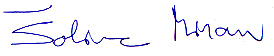 Dokument pripravil: mag. Miran Šolinc  Vodja projekta:						Odgovorna oseba nosilca projekta/partnerja:MIHA LOBNIK, univ.dipl.soc				SIMON MALJEVAC, univ.dipl.soc,  Ljubljana, 8.7.2016KAZALO Potek izvedbeDrugega izobraževalnega sklopa se je udeležilo 10 sodelavcev in 6 prostovoljcev. Izvedena sta bila 2 predavanja in 2 delavnici.  Vsebina je razvidna iz priloženih slajdov.Dokazila v prilogahProgramDrugo izobraževanje za skupnostne delavce in prostovoljceLegebitra, Delova hiša, 8.nad., sejna soba Program: 
12.00 12.15 Tretje predavanje Odpravljanje stigme kot pogoj uspešne preventive in zdravljenja 
12.45 Tretja delavnica z diskusijo – študij primera. 
13.15 Četrto predavanje  
13.45 Četrta delavnica z diskusijo – študij primera 14.15 Povzetek z drugega izobraževanja za skupnost 14.30 Zaključki 15.00 Konec drugega izobraževanja in zahvala udeležencemIzobraževanje je namenjeno vsem sodelavkam in sodelavcem v NVO, ki delujejo na področju hiv preventive in podpore. Vabilo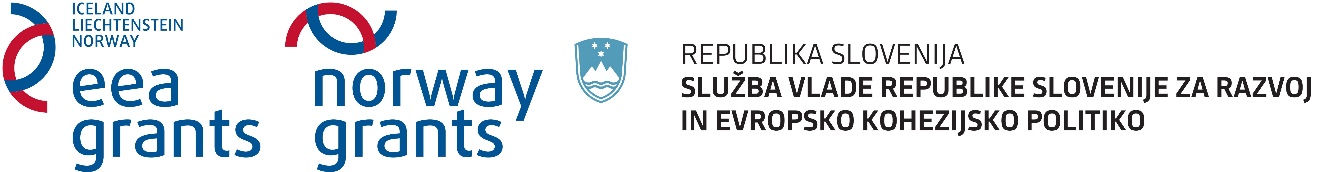 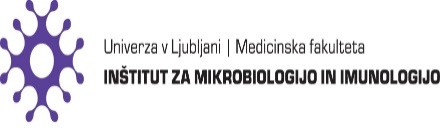 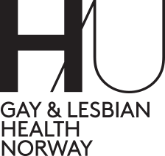 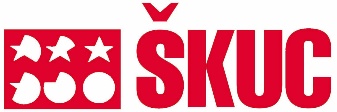 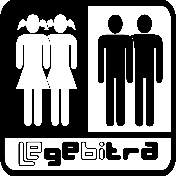 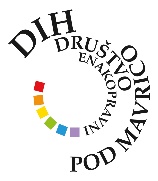 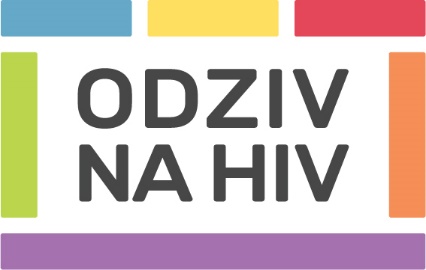 VabiloVljudno vabljeni na ciklus izobraževanj o aktualnih temah hiv preventive za skupnostne delavce in prostovoljce. Namen izobraževanja je seznaniti udeležence s koristnimi informacijami za nadaljnje delo. Tako si boste osvežili znanja, pridobili nova ter s sodelavci sodelovali v živahnih debatah. Izobraževanje je del preventivnega projekta Odziv na hiv. Drugo izobraževanje bo v petek 1.7.2016 od 12.00 do 15.00 v prostorih Legebitre, (v Delovi stavbi, 8. Nadstropje), z delovnim naslovom Gejevski seks in droge.Program:12.00 tretje predavanje Hiv, stigma in diskriminacija12.45 tretja delavnica – obravnava primera13.15 četrtrto predavanje Vidiki zdravja transspolnih oseb13.45 četrta delavnica – obravnava primera15.00 ZaključkiIzobraževanje je namenjeno vsem sodelavkam in sodelavcem v NVO, ki delujejo na področju hiv preventive in podpore.  Lepo vabljeni!  Miran Šolinc s sodelavciwww.odzivnahiv.si www.magnus.siObvestilaSubject: Vabilo na 2. izobraževanjeDate: Tue, 28 Jun 2016 18:34:47 +0200From: Miran Šolinc <miran.solinc@amis.net>Reply-To: miran.solinc@amis.netTo: Miha Lobnik <lobnik.miha@gmail.com>, Simon Maljevac <simon.maljevac@legebitra.si>, Mitja Blažič <mitja.blazic@legebitra.si>, andrej.pisl@gmail.com, petra.thaler@dih.si, Jana Mlakar <Jana.Mlakar@mf.uni-lj.si>, Natalija Pavlin <natalija.pavlin@legebitra.si>, Lovro Centrih <Lovro.centrih@legebitra.si>, Bojan Cigan <bojan.cigan@legebitra.si>, Peter Štangelj <peter.stangelj@legebitra.si>, Ana Zupancic <ana.zupancic@dih.si>, Mitja Ćosić <mitja.cosic@legebitra.si>, Mateja Zobarič <mateja.zobaric@legebitra.si>, Ana Zupancic <ana.zupancic@dih.si>, Iztok Konc <iztok.konc@gmail.com>, brane mozetic <brane.mozetic@guest.arnes.si>VabiloVljudno vabljeni na ciklus izobraževanj o aktualnih temah hiv preventive za skupnostne delavce in prostovoljce. Namen izobraževanja je seznaniti udeležence s koristnimi informacijami za nadaljnje delo. Tako si boste osvežili znanja, pridobili nova ter s sodelavci sodelovali v živahnih debatah.Izobraževanje je del preventivnega projekta Odziv na hiv.Drugo izobraževanje bo v petek 1.7.2016 od 12.00 do 15.00 v prostorih Legebitre, (v Delovi stavbi, 8. Nadstropje), z delovnim naslovom Hiv stigmaProgram:12.00 tretje predavanje Hiv, stigma in diskriminacija12.45 tretja delavnica – obravnava primera13.15 četrtrto predavanje Vidiki zdravja transspolnih oseb13.45 četrta delavnica – obravnava primera15.00 ZaključkiIzobraževanje je namenjeno vsem sodelavkam in sodelavcem v NVO, ki delujejo na področju hiv preventive in podpore.Lepo vabljeni!Miran Šolinc s sodelavcislajdi prezentacij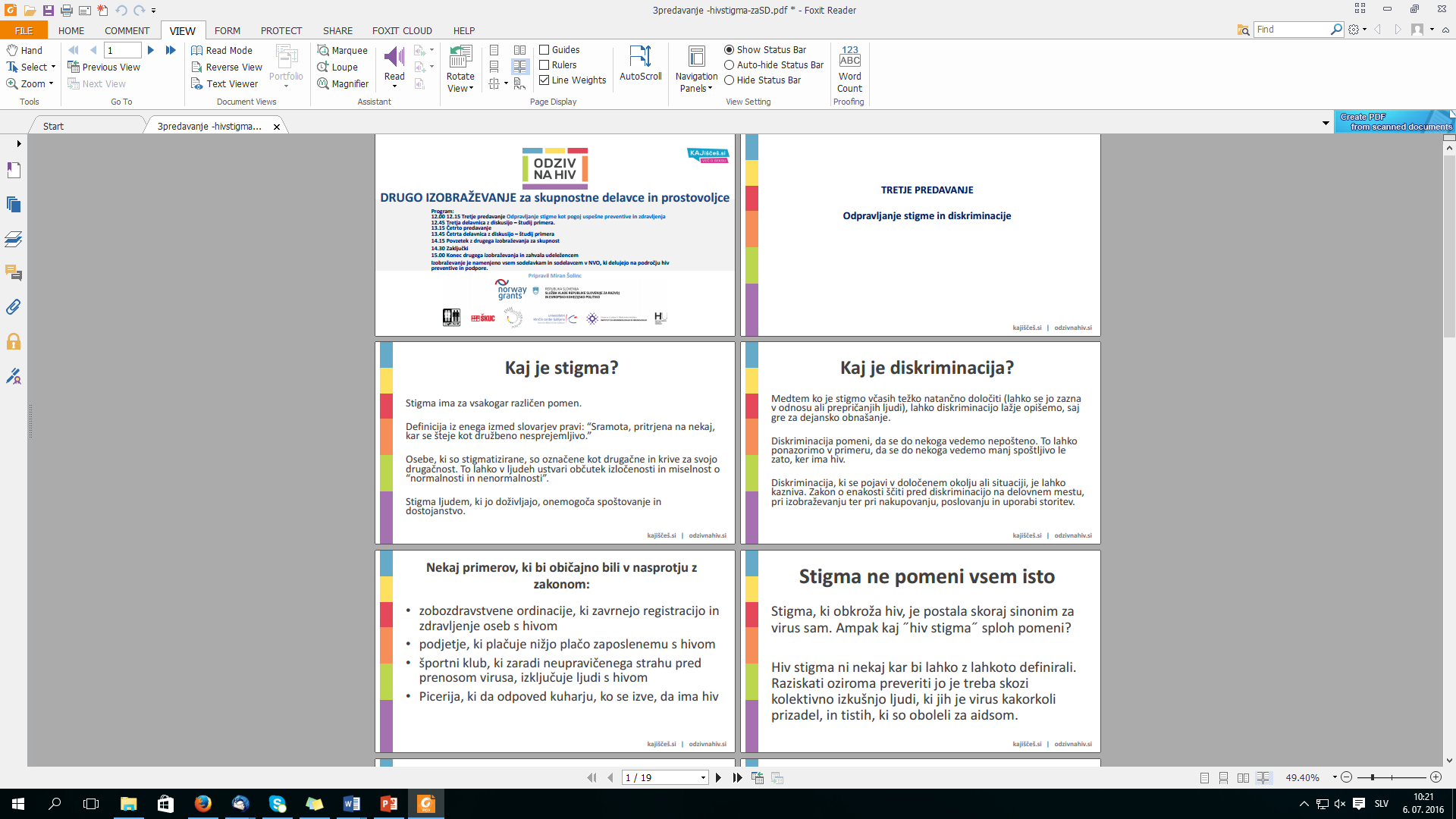 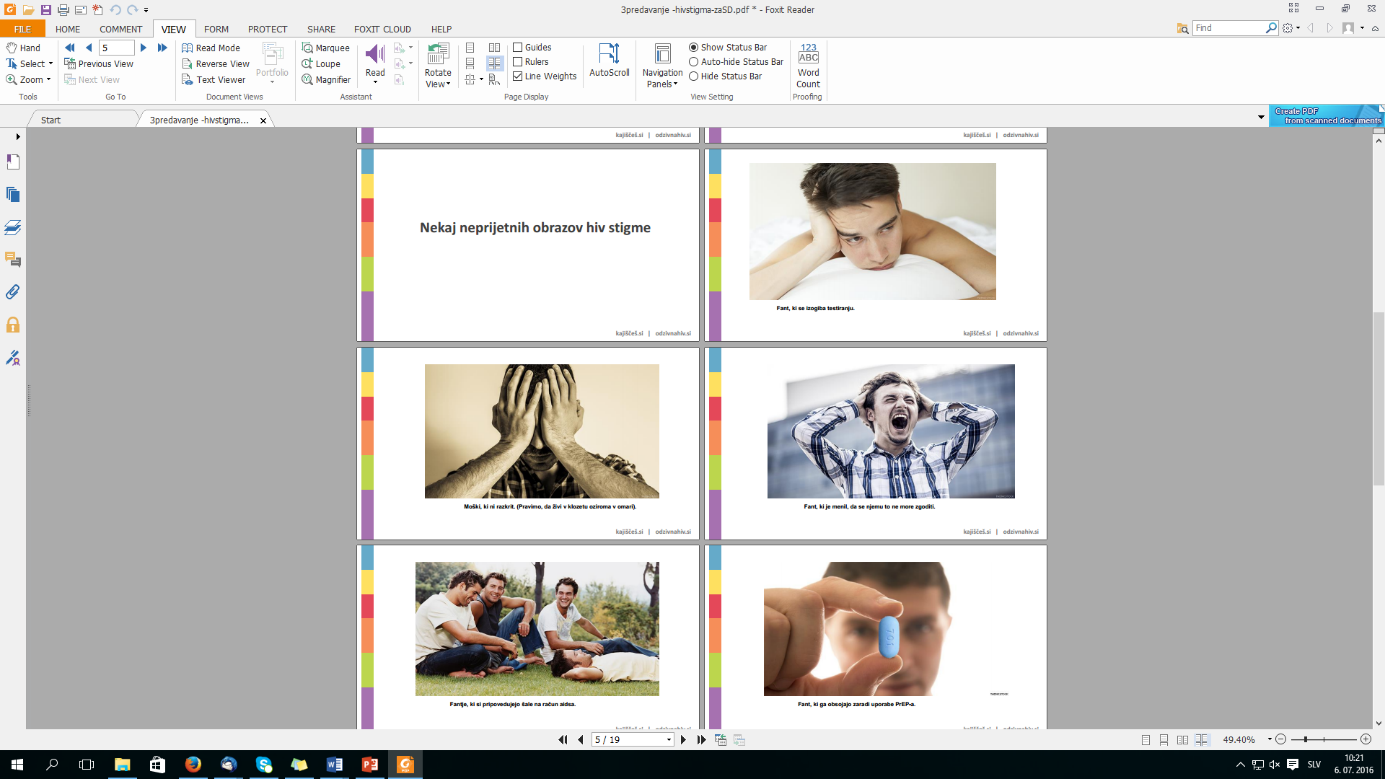 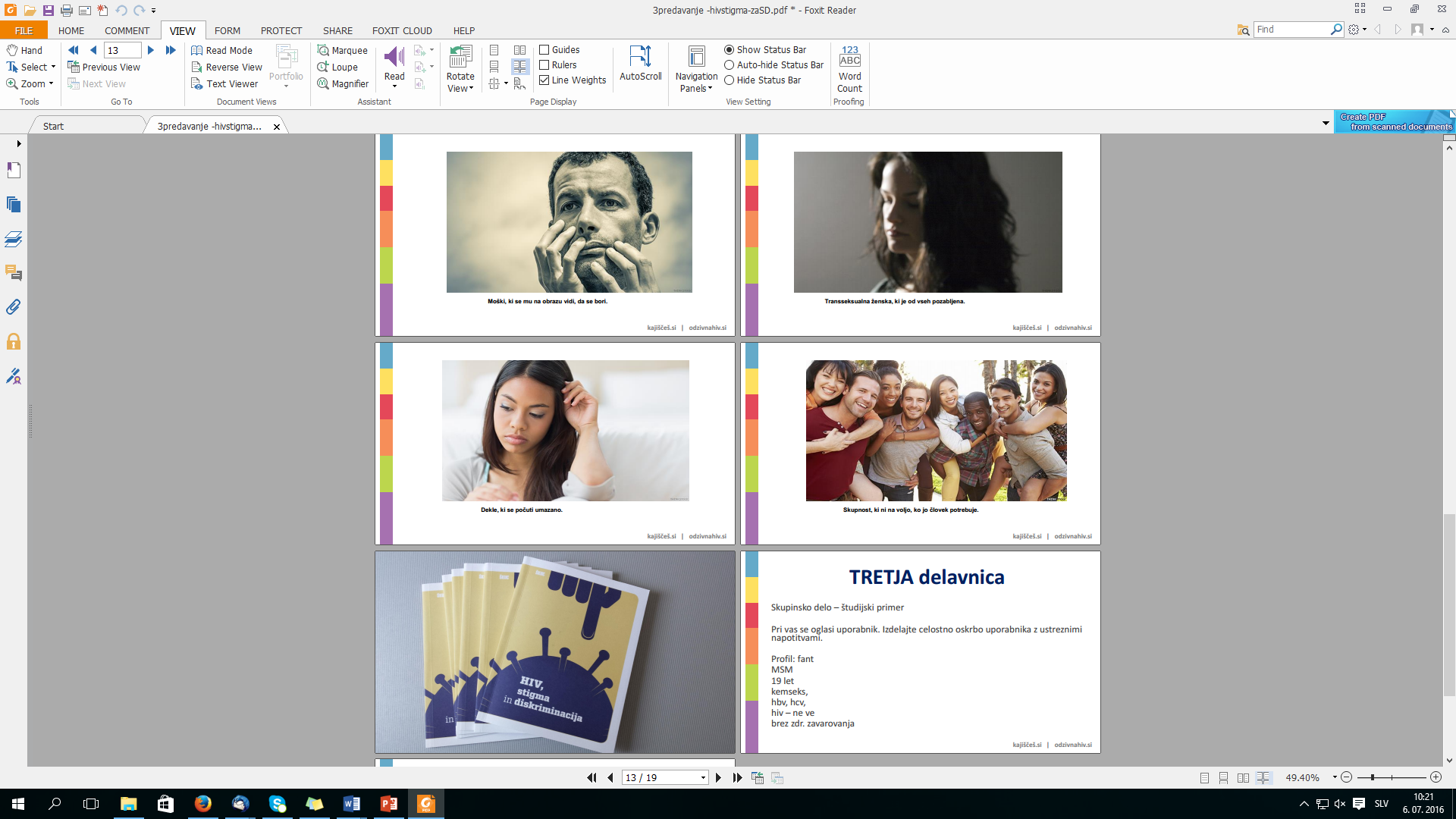 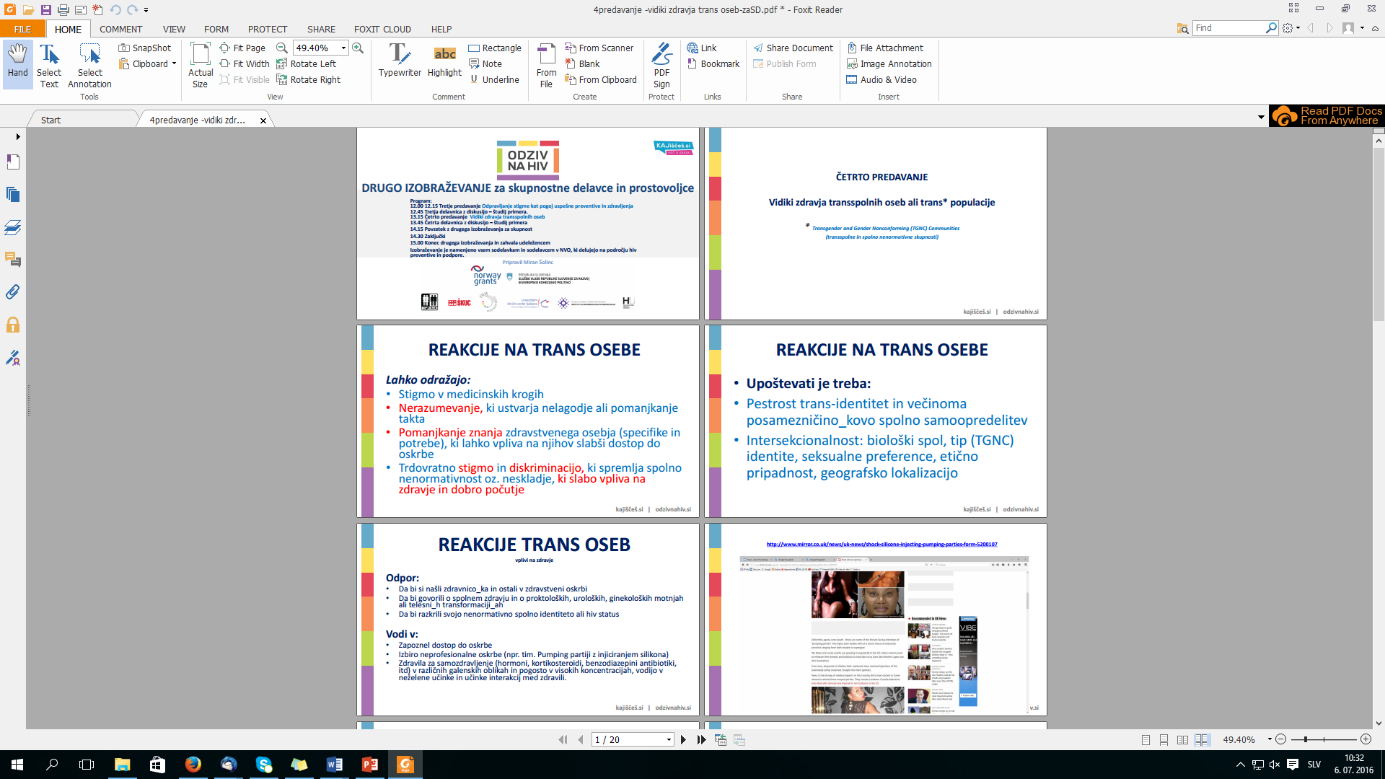 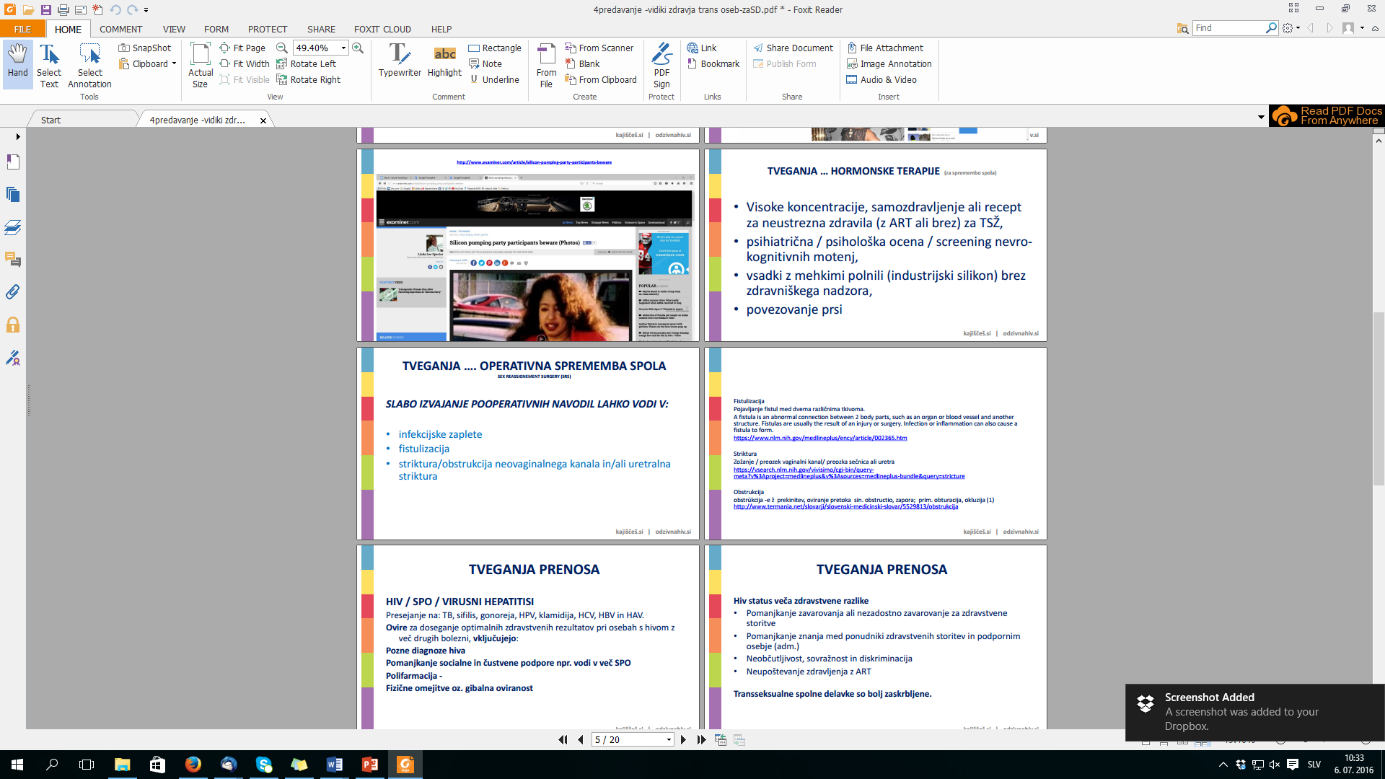 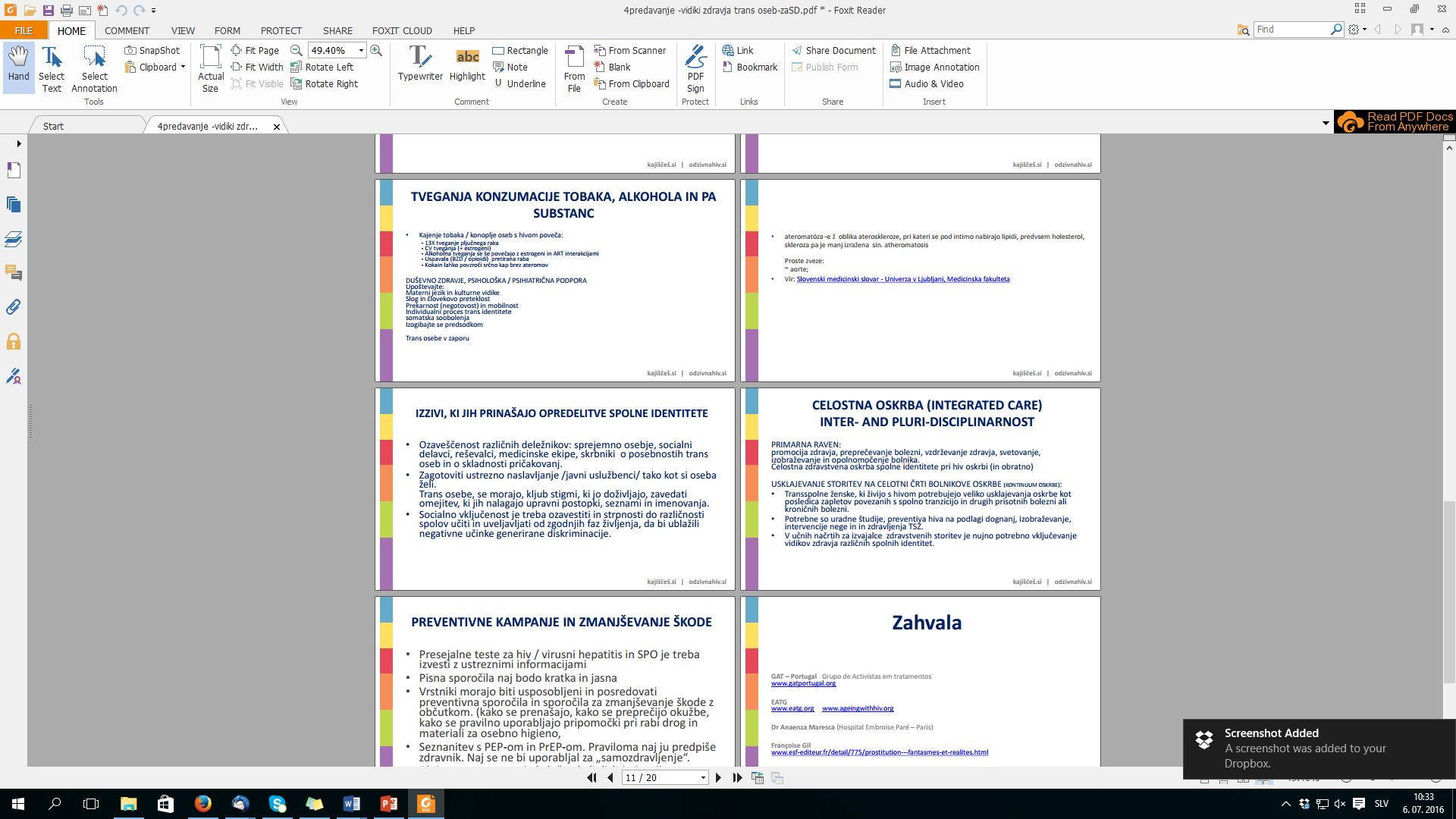 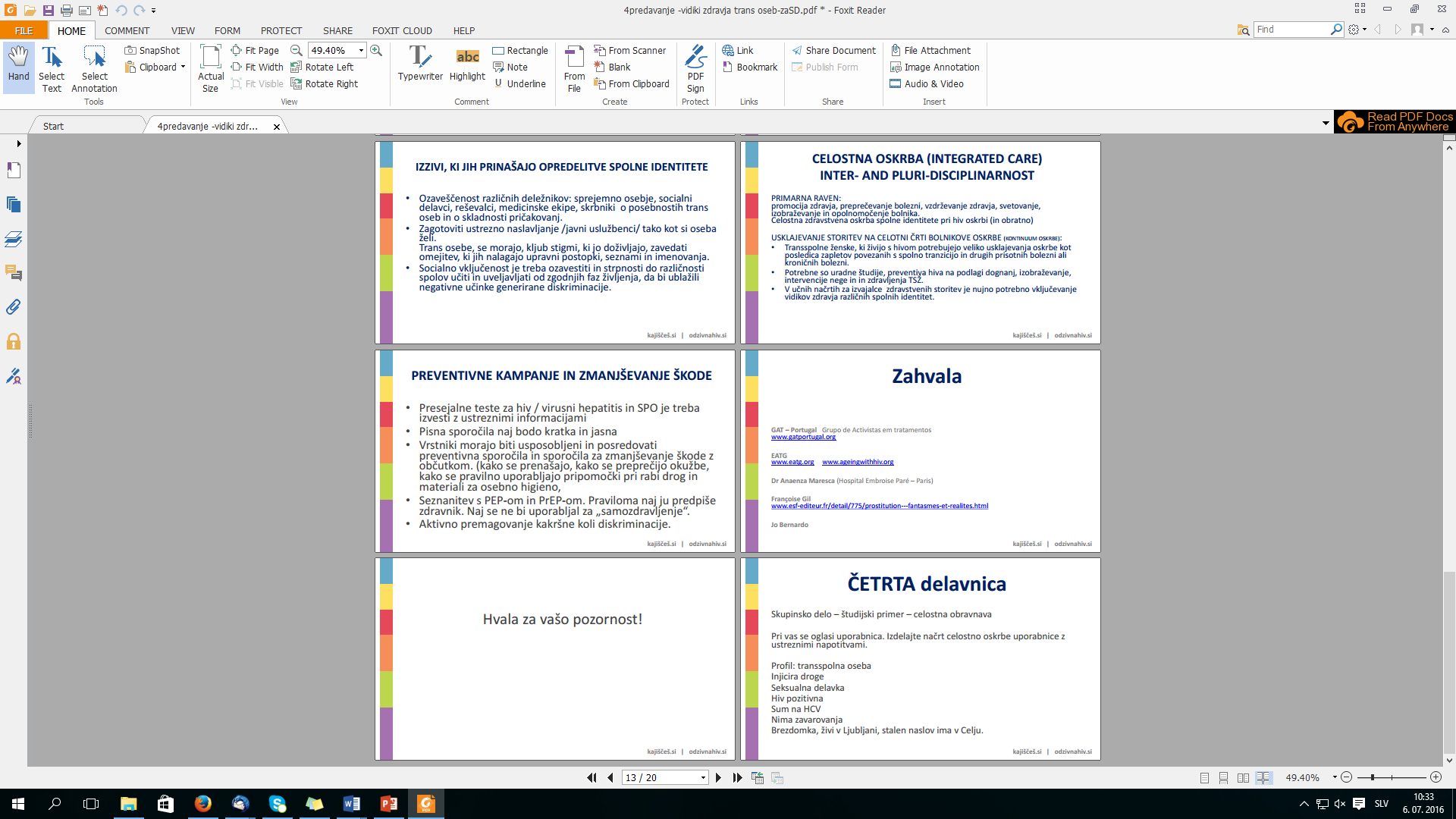 fotografije z dogodka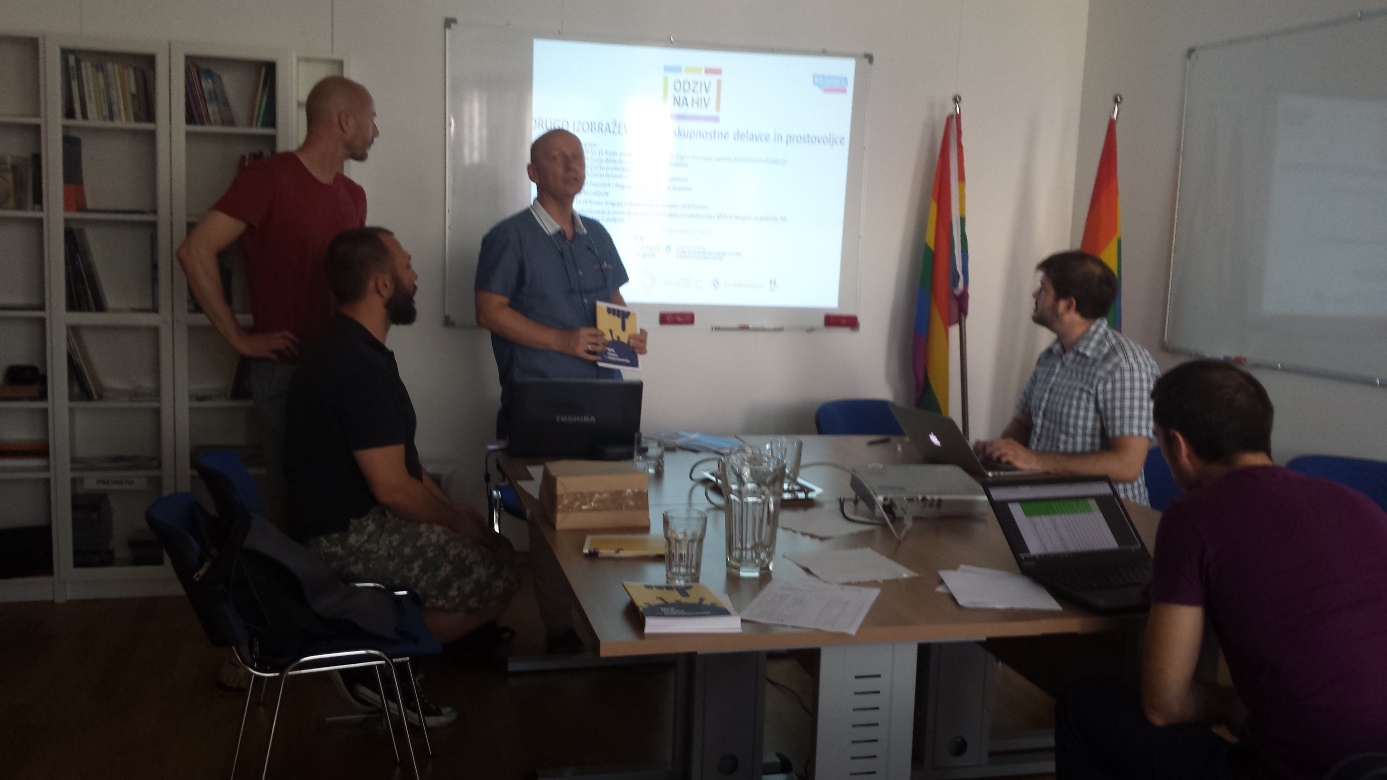 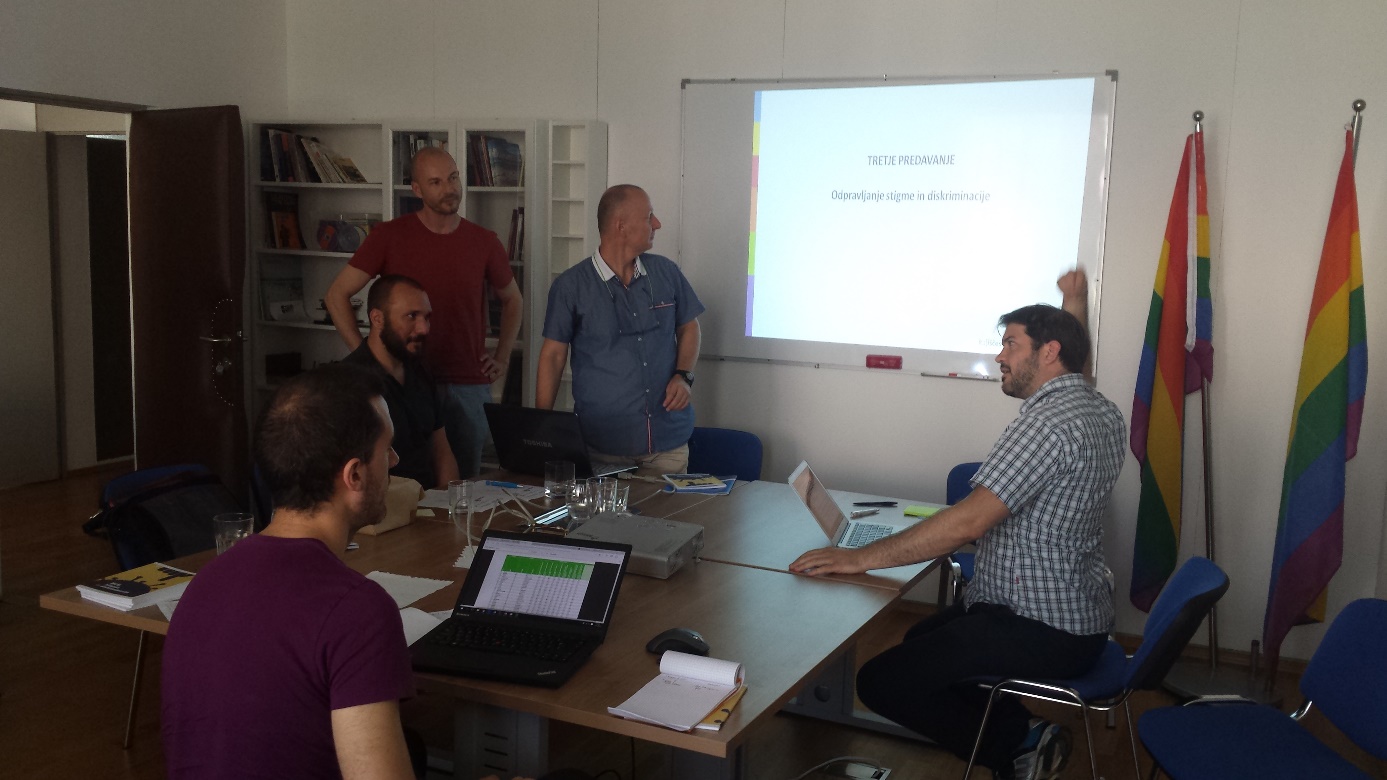 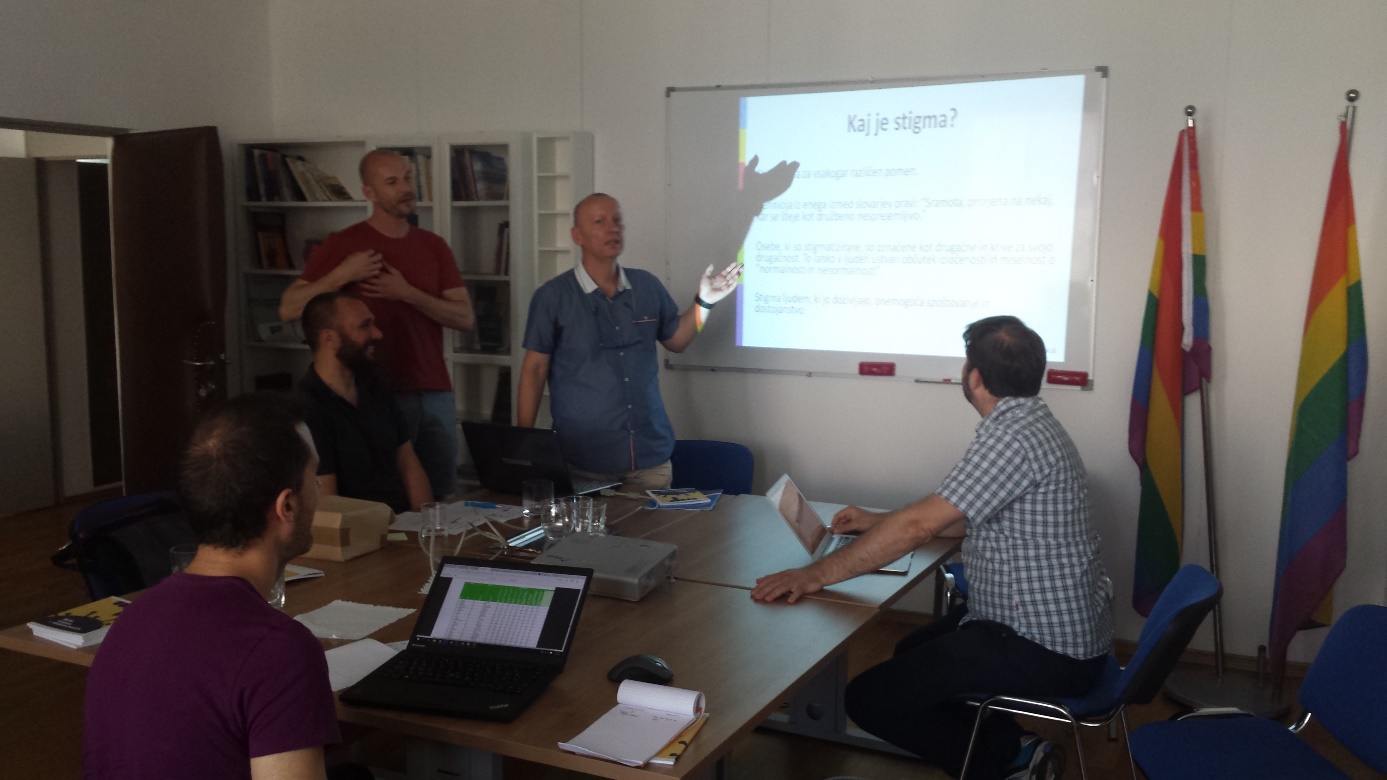 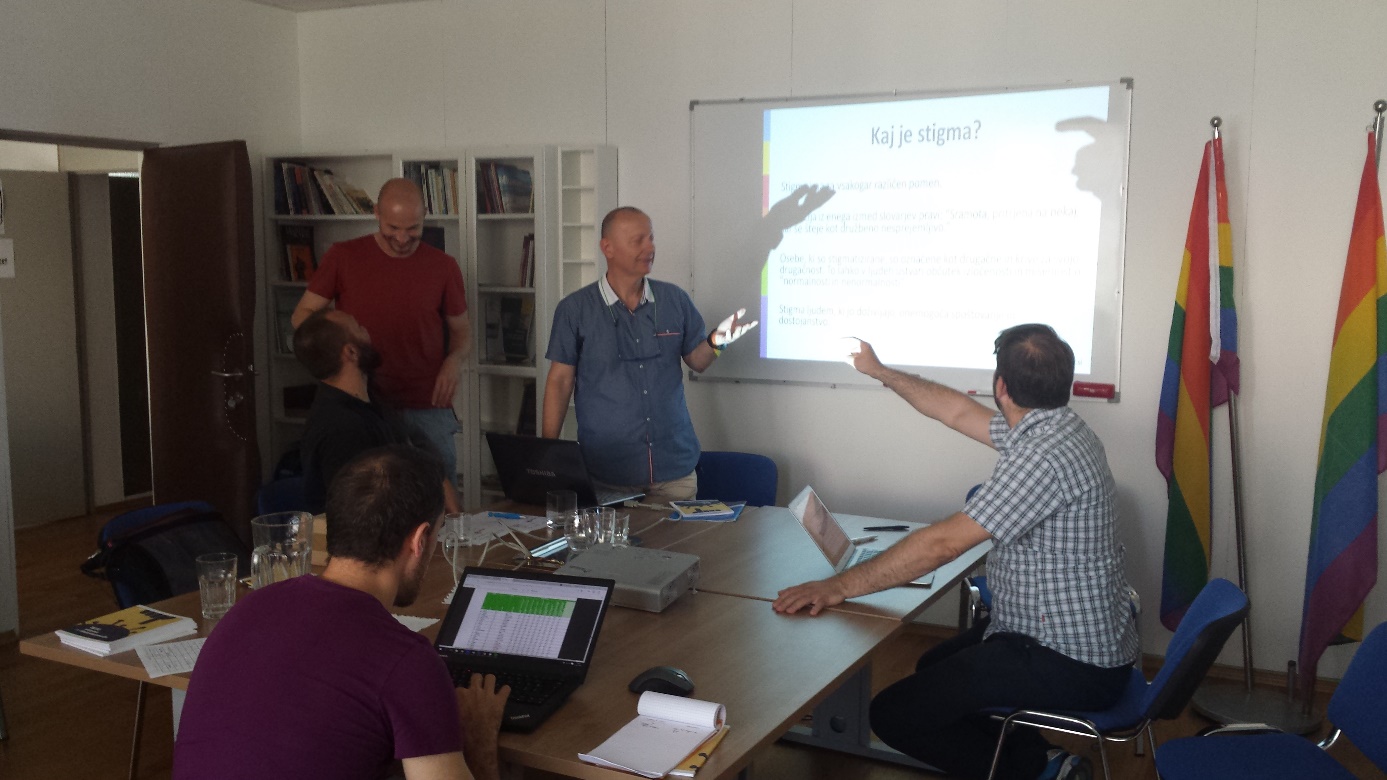 